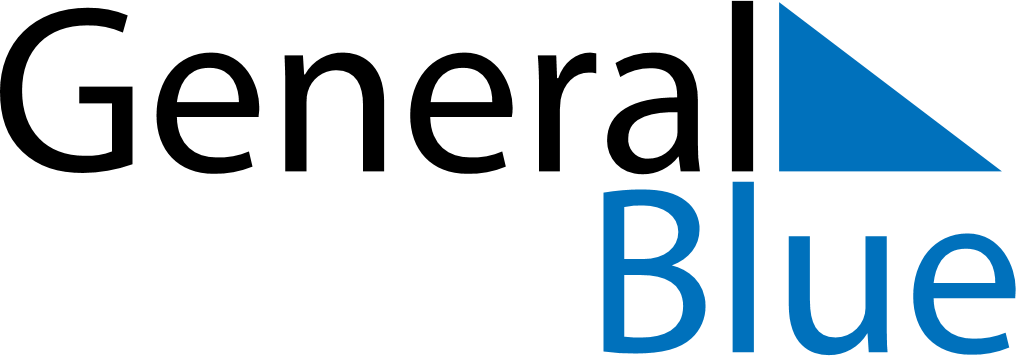 1886 1886 1886 1886 1886 1886 1886 JULYSundayMondayTuesdayWednesdayThursdayFridaySaturdayJULY123JULY45678910JULY11121314151617JULY18192021222324JULY25262728293031MY NOTES